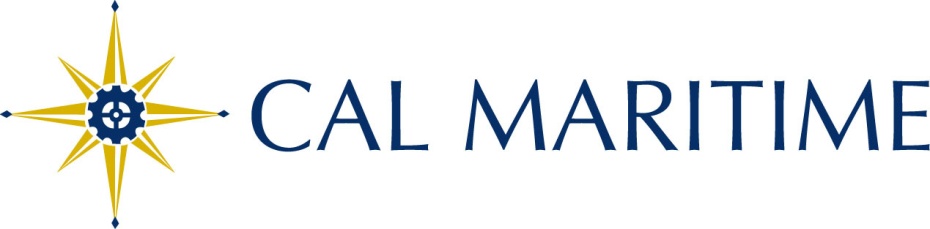 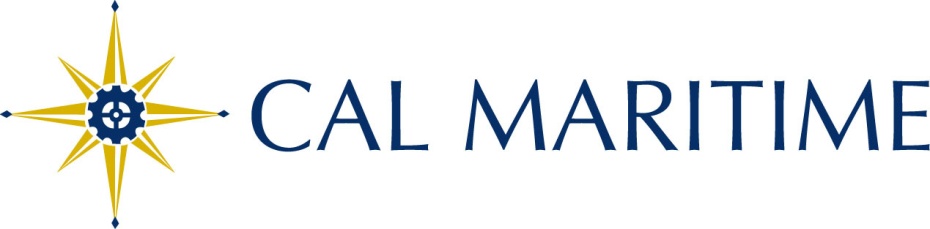 Technology-Assisted Modes of Instruction PolicyPurpose:Scope: 		Accountability:  	Policy: Procedures: A. Policy Number:  AS Policy Administrator:Academic Senate Executive CommitteePolicy Initiator:Academic Senate Executive CommitteeAuthority:Effective Date:   Revised Date:Approved AS Chair:Chair, Approval Signature AS Chair:Approved:PresidentApproval Signature:/s/